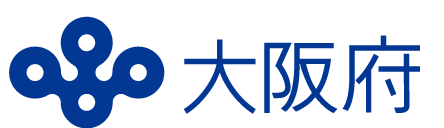 令和４年１０月発行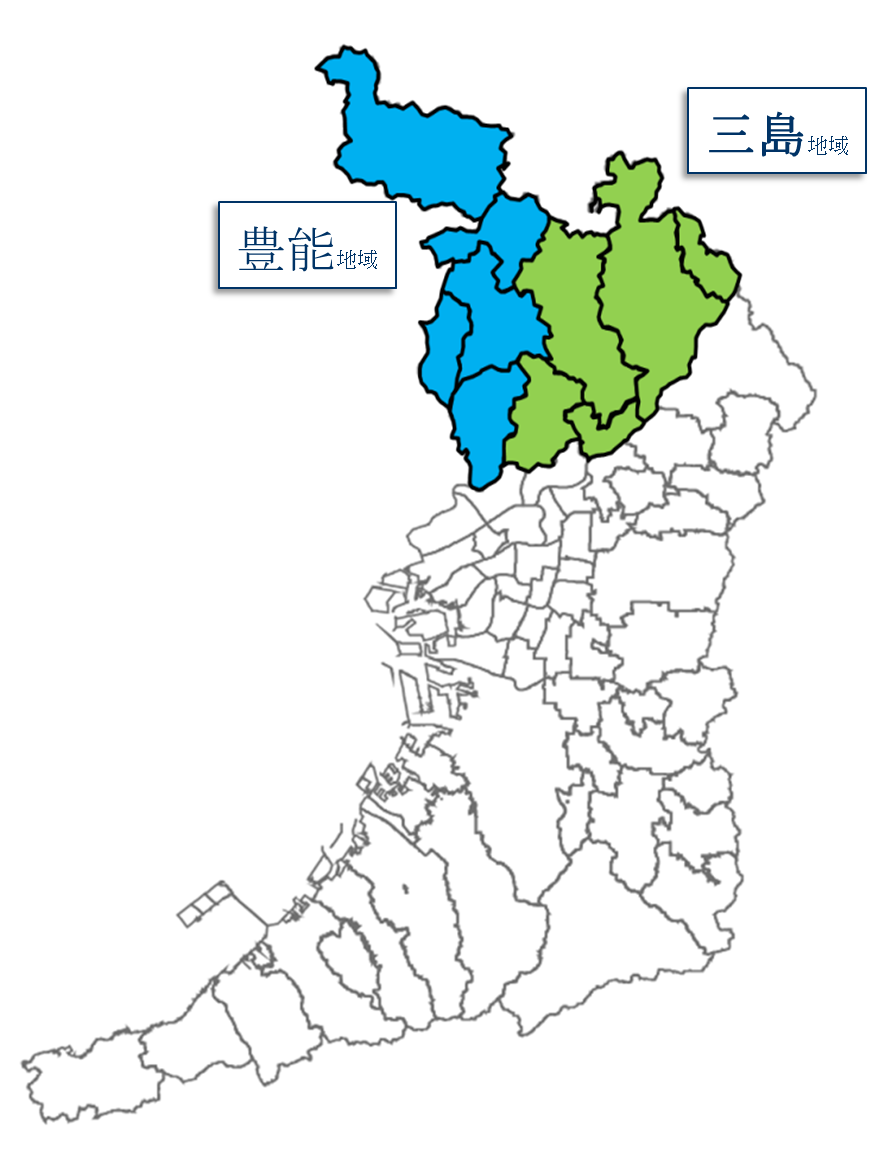 管内農業最新情報　　　　　　　　　　　　　　第１０６号  北部普及だより（豊中市、池田市、吹田市、高槻市、茨木市、箕面市、摂津市、島本町、豊能町、能勢町）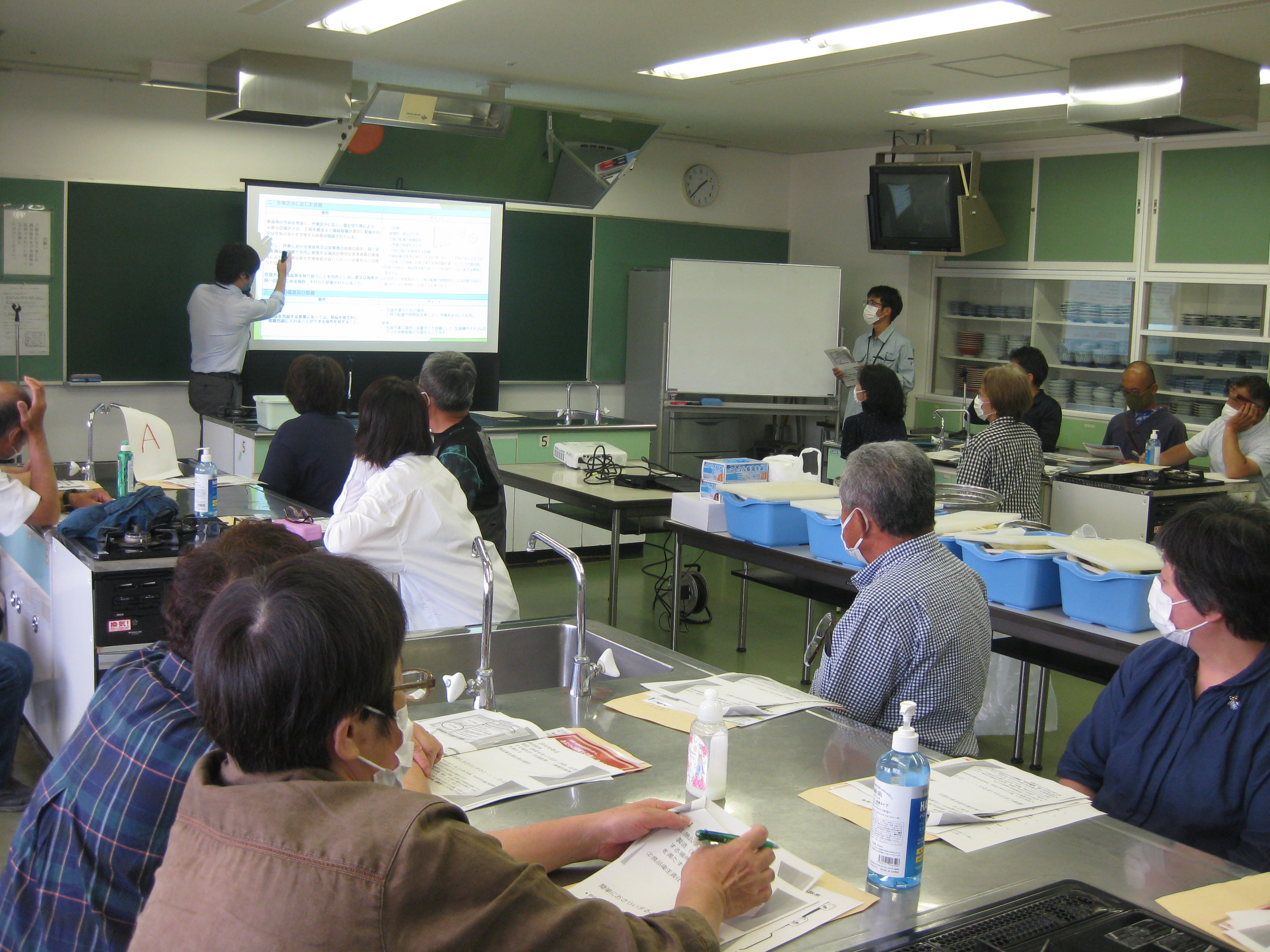 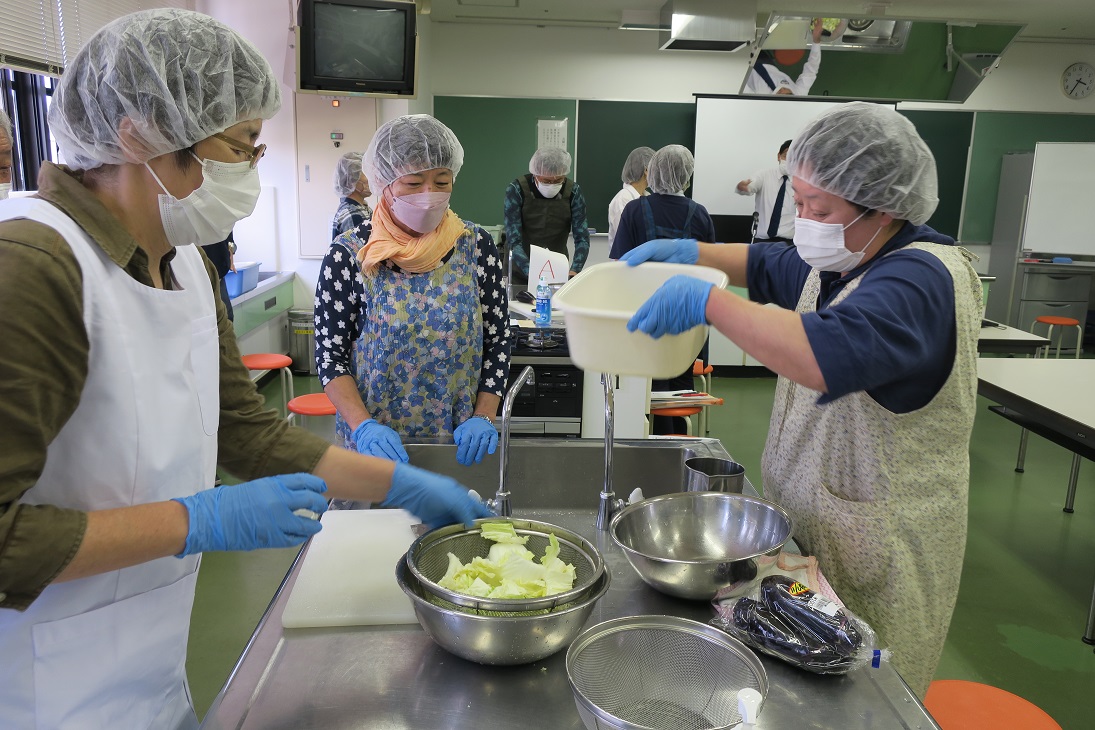 国連では、2030年までの国際目標として「持続可能な開発目標（SDGｓ）」が2015年に策定されました。北部農と緑の総合事務所　農の普及課の活動はSDGｓに掲げる17のゴールのうち、右図のゴールの達成に寄与するものです。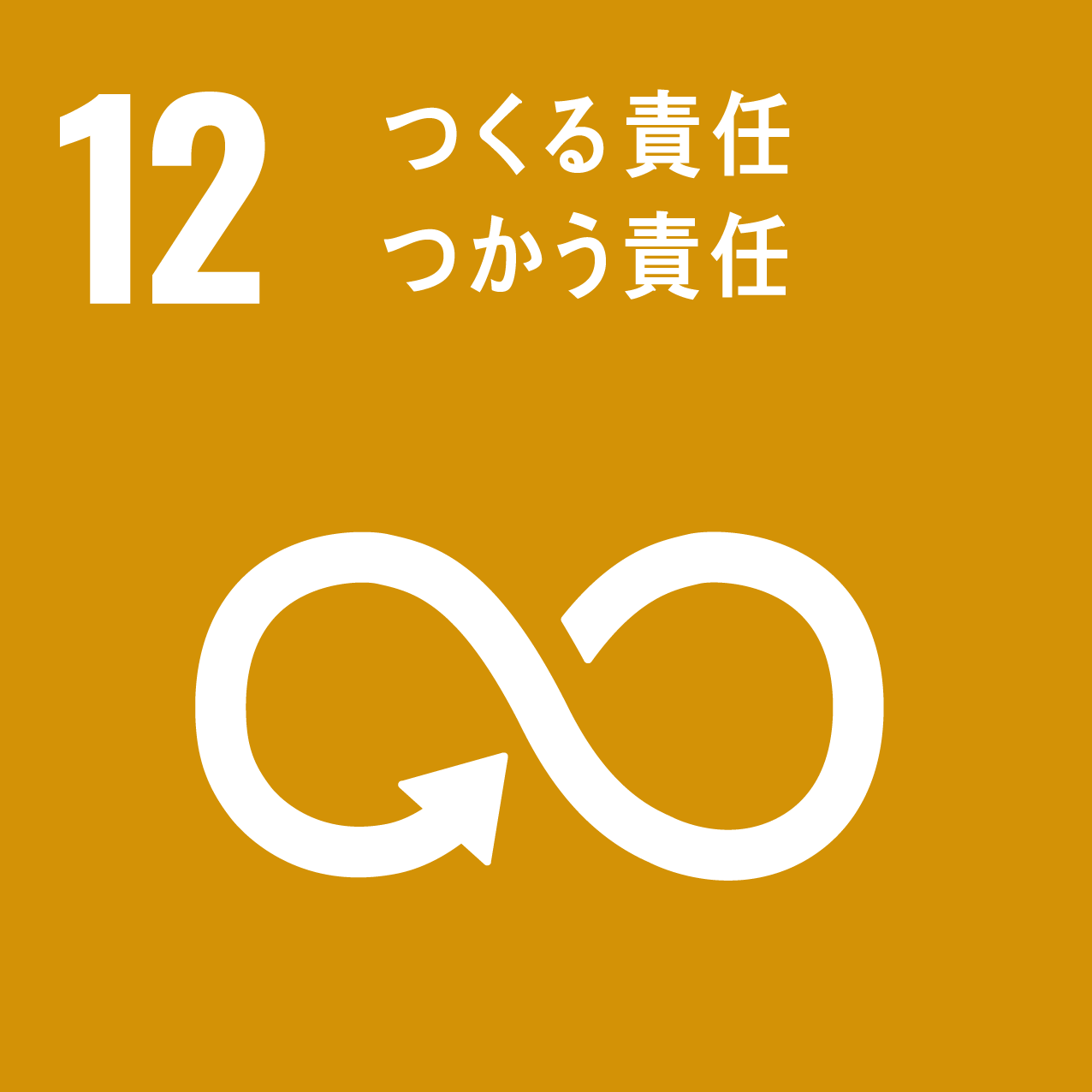 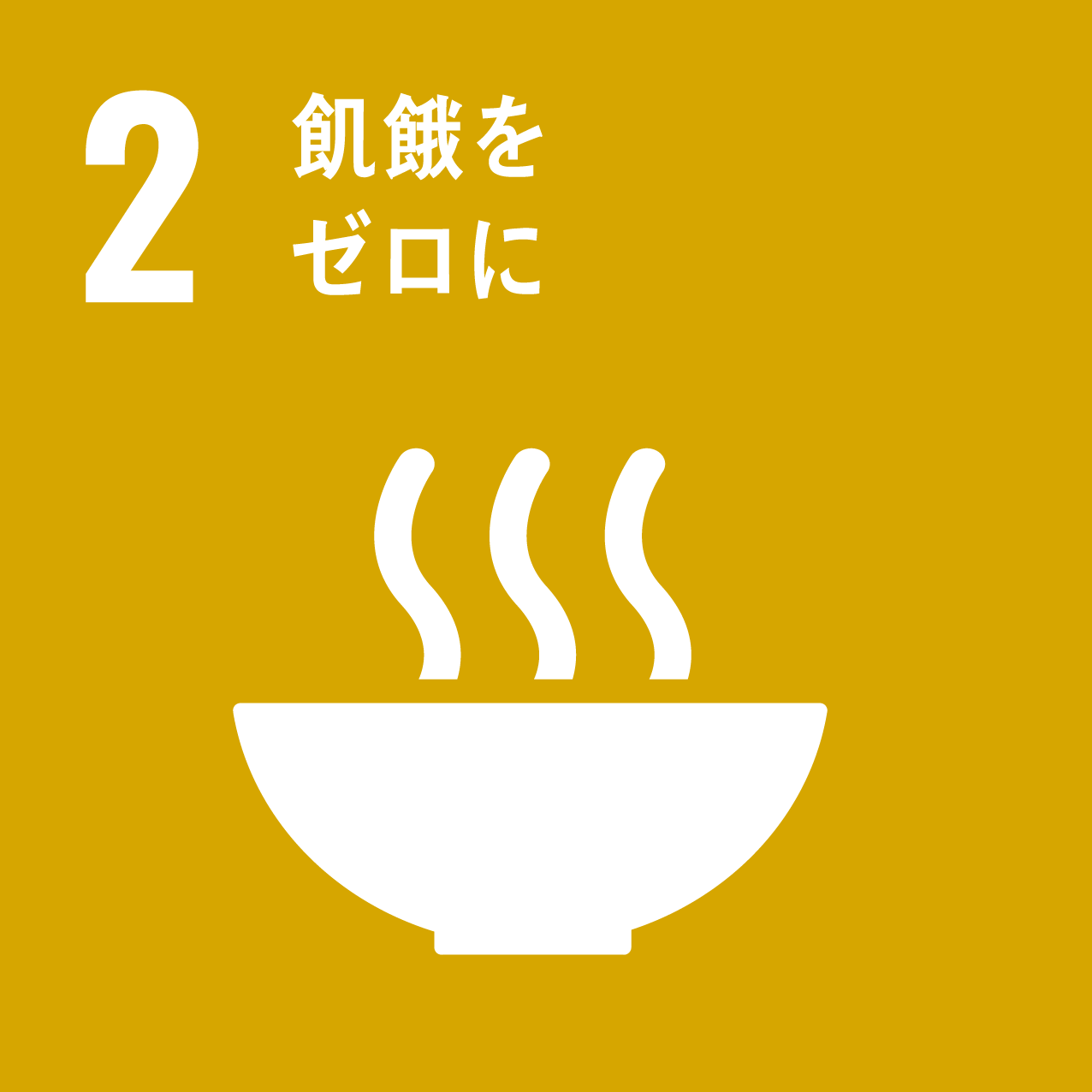 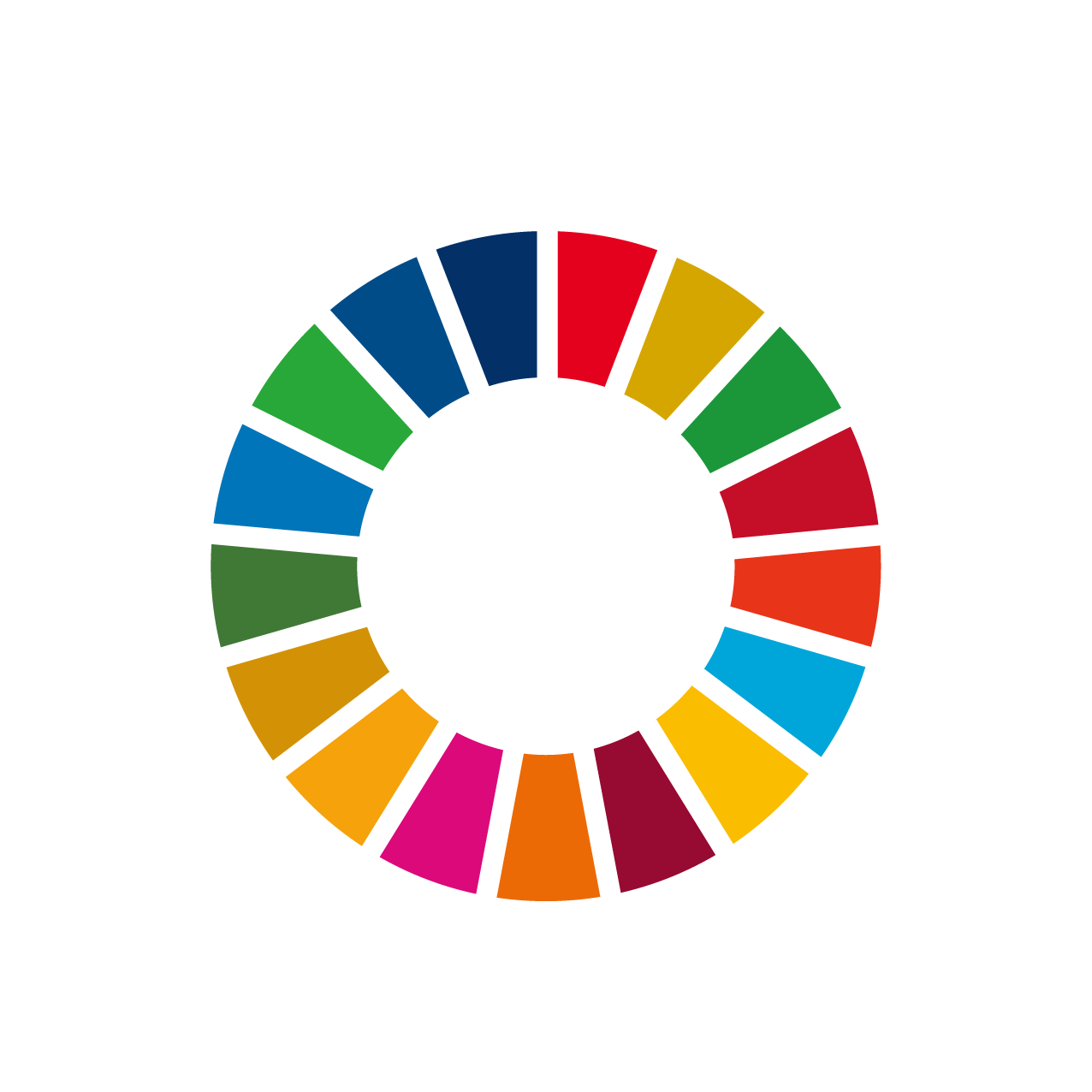     			  北部農と緑の総合事務所　農の普及課〒567-0034茨木市中穂積1-3-43 三島府民センタービル内TEL.072(627)1121(代) FAX.072(623)4321北部普及だより第１０６号豊能町牧地区の集落営農法人「牧のさとやま合同会社（以下、合同会社）」は、令和２年度に地域農業経営の専門家を交えて、牧の景観を活かした観光農業を一つの柱とした営農プランを策定し、昨年度プラン実現の第一歩として、ダリアの栽培実証試験を行いました。今年度は観光ダリア園の開園に向け、観光に適した品種の選定、人が通れるよう１条植えとする、フラワーネットを早期設置する等、昨年度の試験結果を踏まえ合同会社で検討を重ねながら栽培に取組んでいます。４月下旬に球根１20球を定植、７月中旬に色取り取りの花が咲き、同地区との交流を深めているコープこうべの皆さんを対象に摘み取りを実施し、喜ぶ姿が見られました。また採花後の水揚げが良くなる秋にたくさんのダリアを摘み取ってもらうため、８月に合同会社で切り戻し作業、除草等を行いました。当所では引き続き関係機関と連携して、観光ダリア園の運営を含め、合同会社が経営確立できるよう支援していきます。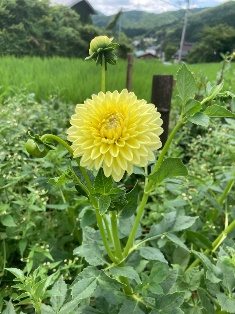 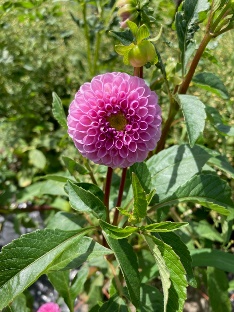 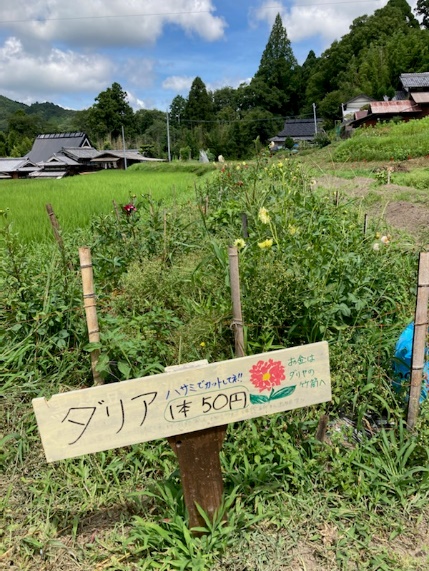 当所ではデータを活用したスマート農業の推進のため、いちごの促成栽培における「ハウス環境の見える化（センシング）」に取り組んでいます。2月に続いて8月4日に今作の振り返りとして研修会を開催しました。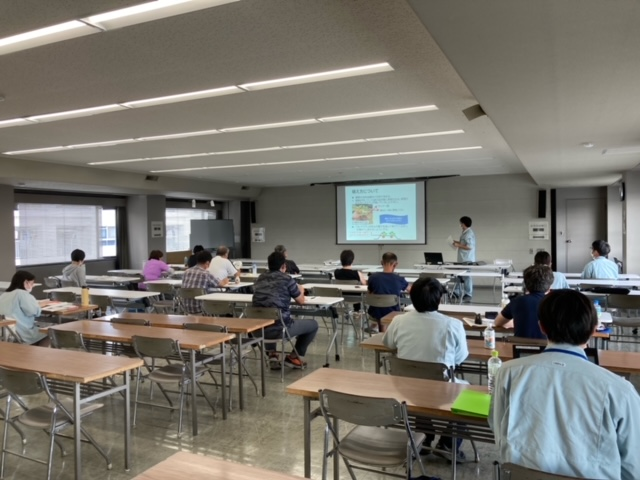 　今回品種毎に生育状況や収量の増加率を比較することで、生産者の栽培の管理特性が把握できました。また栽培環境のデータから収量が伸び悩む理由等を考察しました。8月19日に開催された「大阪府スマート農業交流会」でも本取り組みを発表しており、次作においても生産者と共に引き続きセンシングを実施し、データを活用した栽培技術の確立を目指します。○バックナンバーは、事務所ＨＰ｢ほくほくほくぶ｣で見られます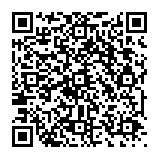 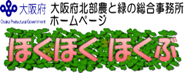 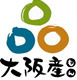 http://www.pref.osaka.lg.jp/hokubunm/youkoso/index.html○プロ農家等に技術情報をお届けする｢おおさかアグリメール｣配信中！http://www.kannousuiken-osaka.or.jp/nourin/agrimail/○いいもん!うまいもん!大阪産(もん)!の情報はこちらから！　http://www.pref.osaka.lg.jp/ryutai/osaka_mon/index.html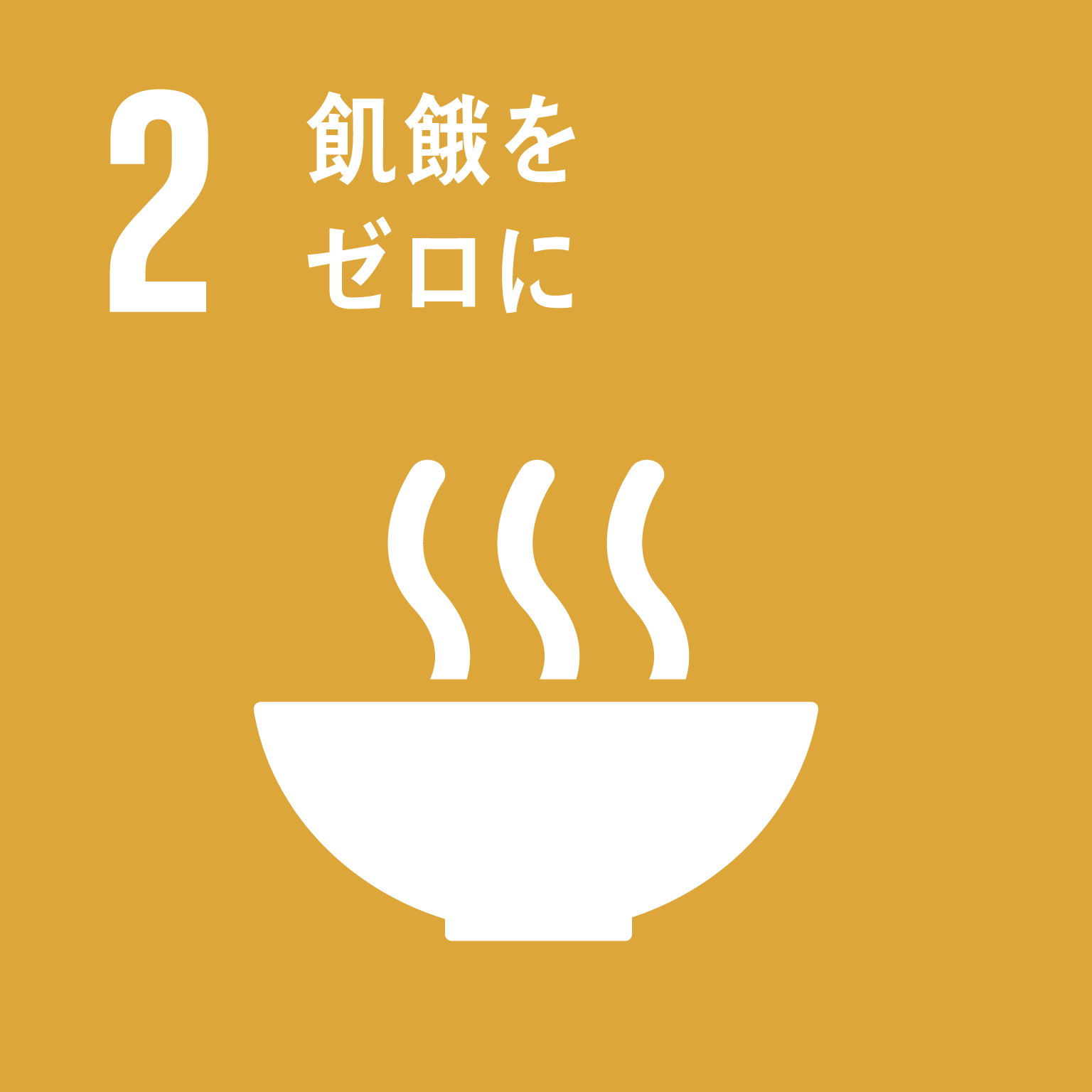 開催時期名称ところ11月12日（土）　　 13日（日）摂津市農業祭摂津市役所庁舎前駐車場11月13日（日）高槻市農林業祭史跡嶋上郡衙跡11月19日（土）　　 20日（日）茨木市農業祭市役所前中央公園グラウンド11月19日（土）　 　20日（日）池田市農業祭池田駅前公園11月19日（土）     20日（日）箕面市農業祭箕面市芦原公園、ﾒｲﾌﾟﾙﾎｰﾙ11月26日（土）豊中市農業祭豊島公園多目的広場12月  3日（土）島本町農林業祭役場前駐車場